В рамках «Недели безопасности» в группе "Семицветик" был проведён ряд занятий, таких как:
 «Азбука дорожной безопасности» - ребята повторяли правила дородного движения, закрепляли знания о сигналах светофора и дорожных знаках.
 Так же было проведено занятие «Безопасность в быту»- ребята вспоминали правила поведения дома, закрепляли знания об опасных предметах и запомнили телефоны вызова экстренных служб.
И конечно был сформирован уголок БЕЗОПАСНОСТИ, в который вошли различные дидактические пособия, наглядные материалы, книги, картотеки и буклеты для родителей, такие как:
-родитель водитель
-поговорим о безопасности с ребёнком.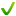 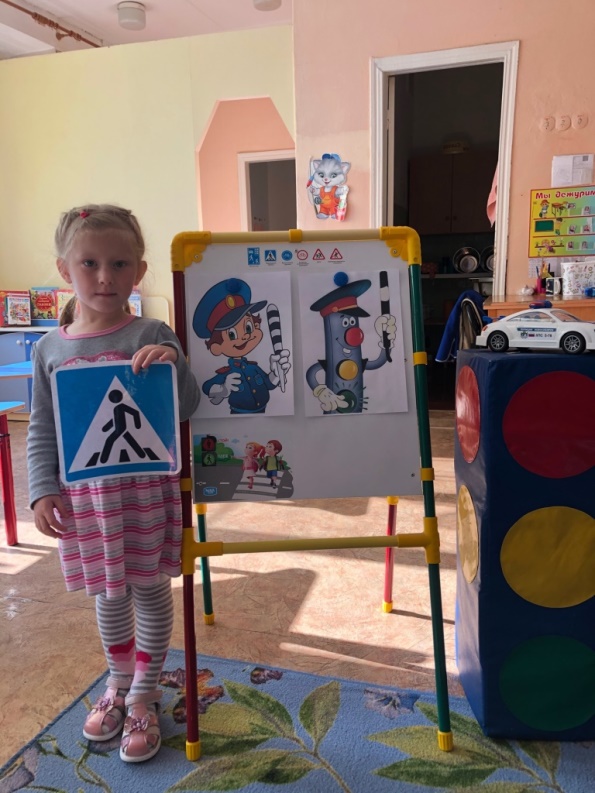 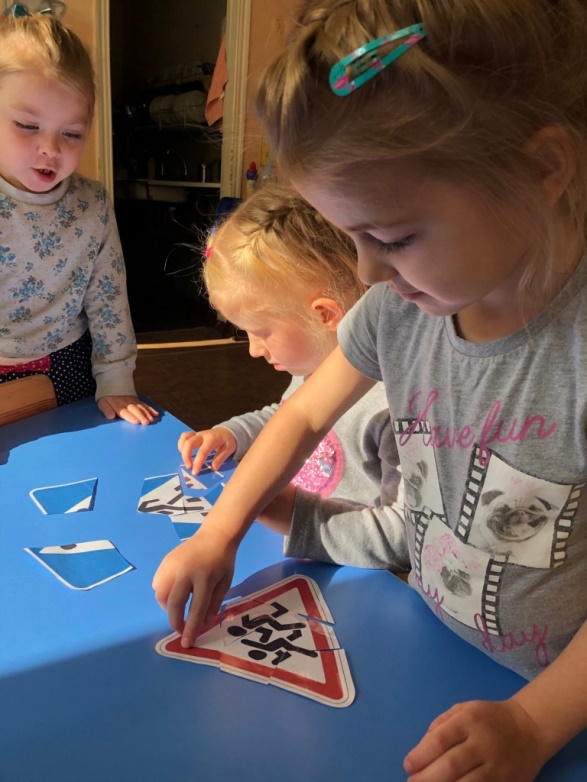 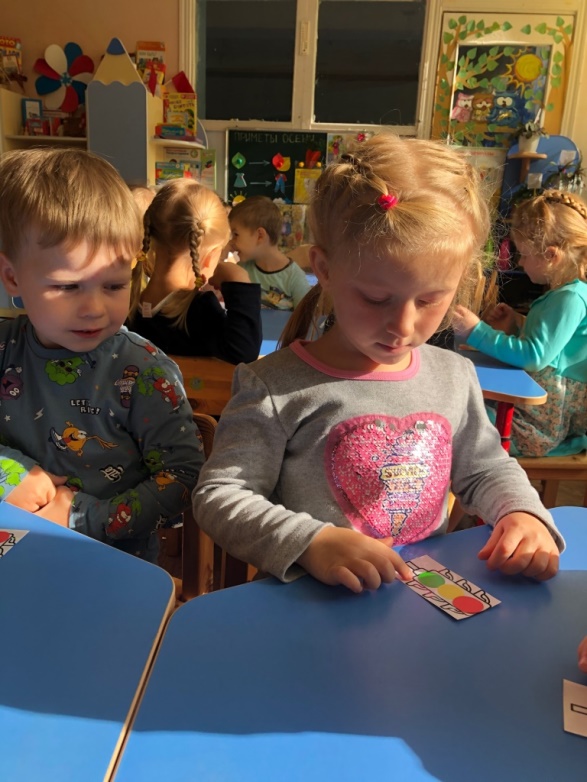 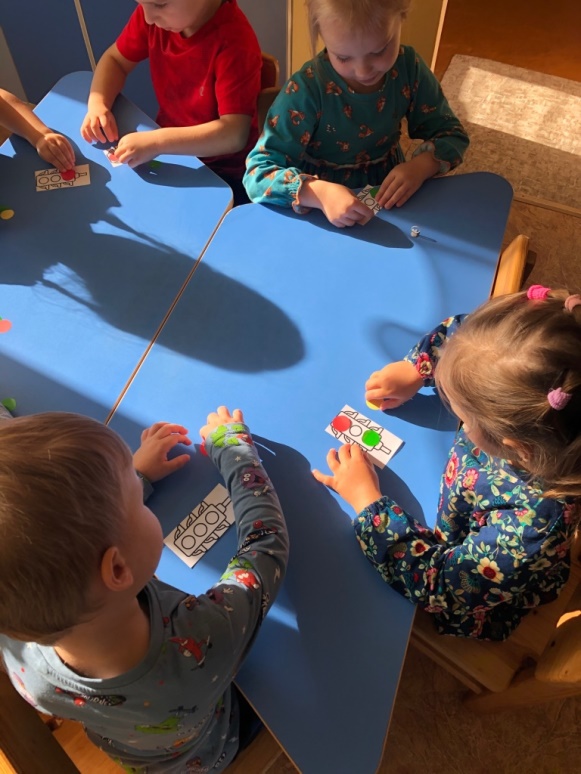 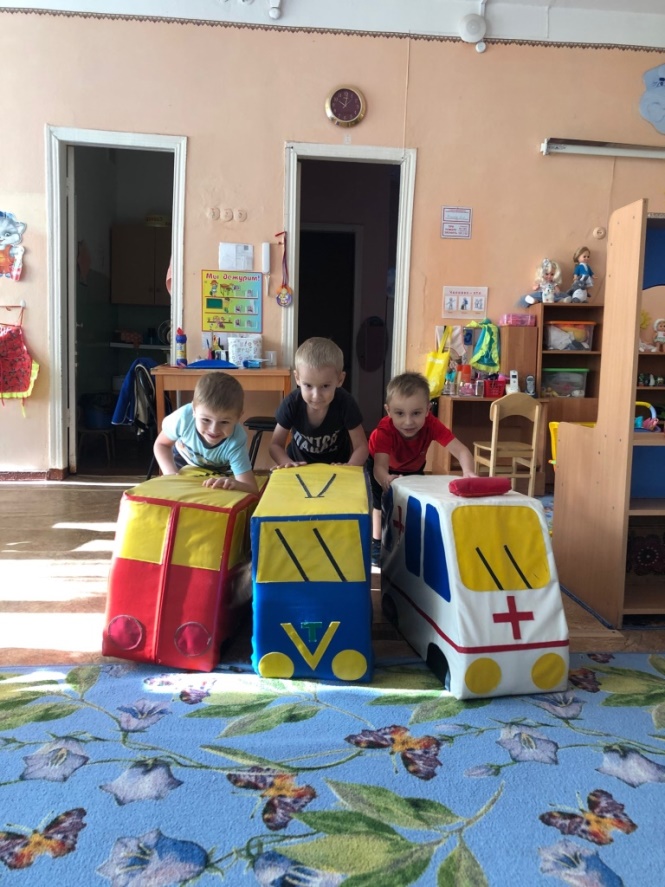 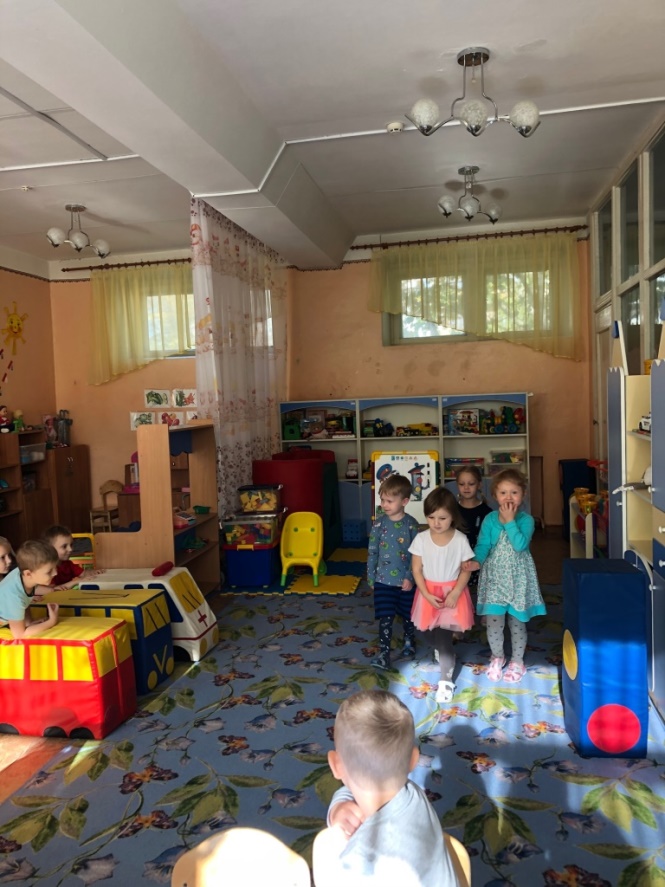 